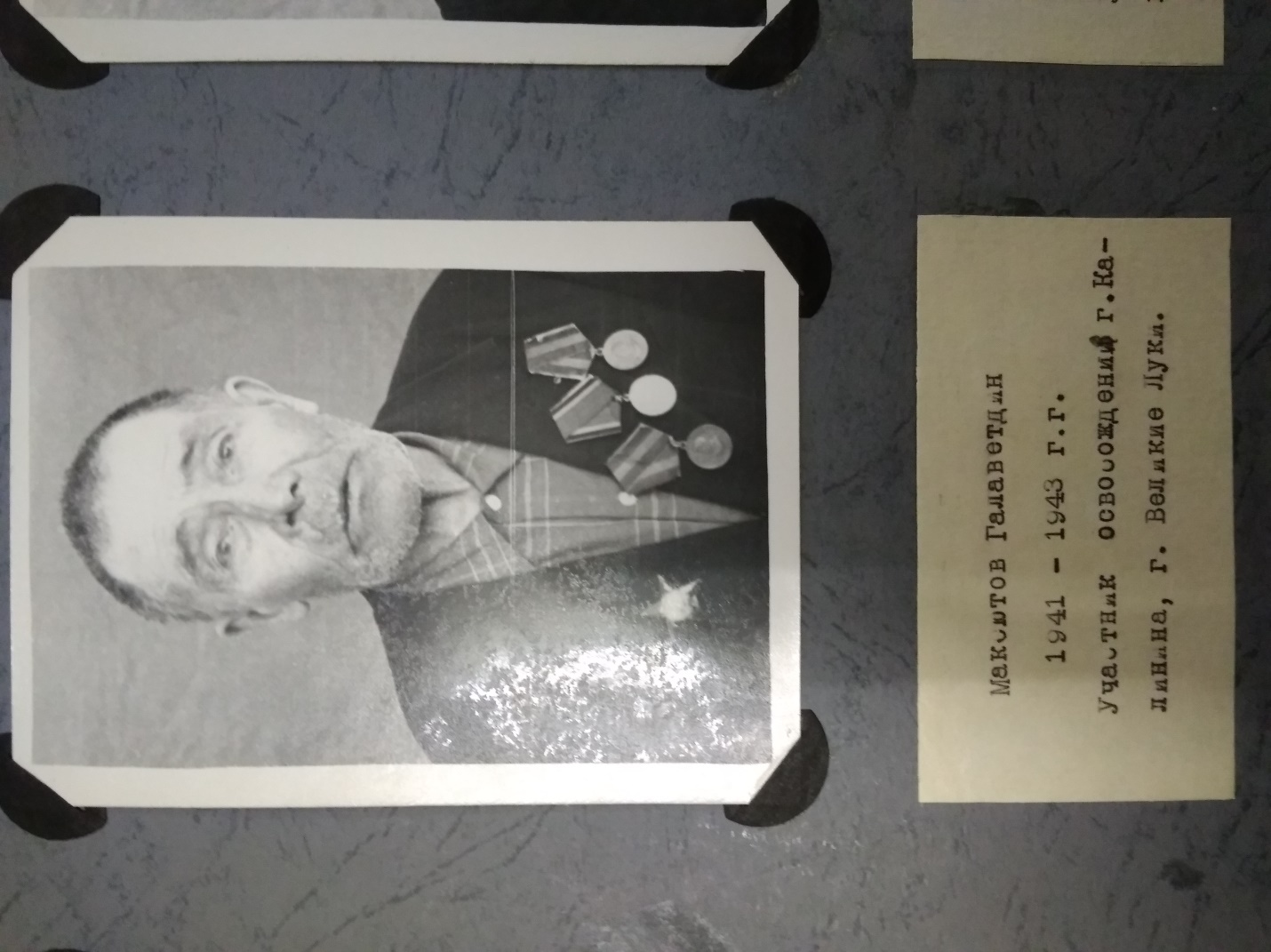 СержантМаксютов Галаветдин Гильмутдинович,1896 г.р., награжден орденом Красной Звезды